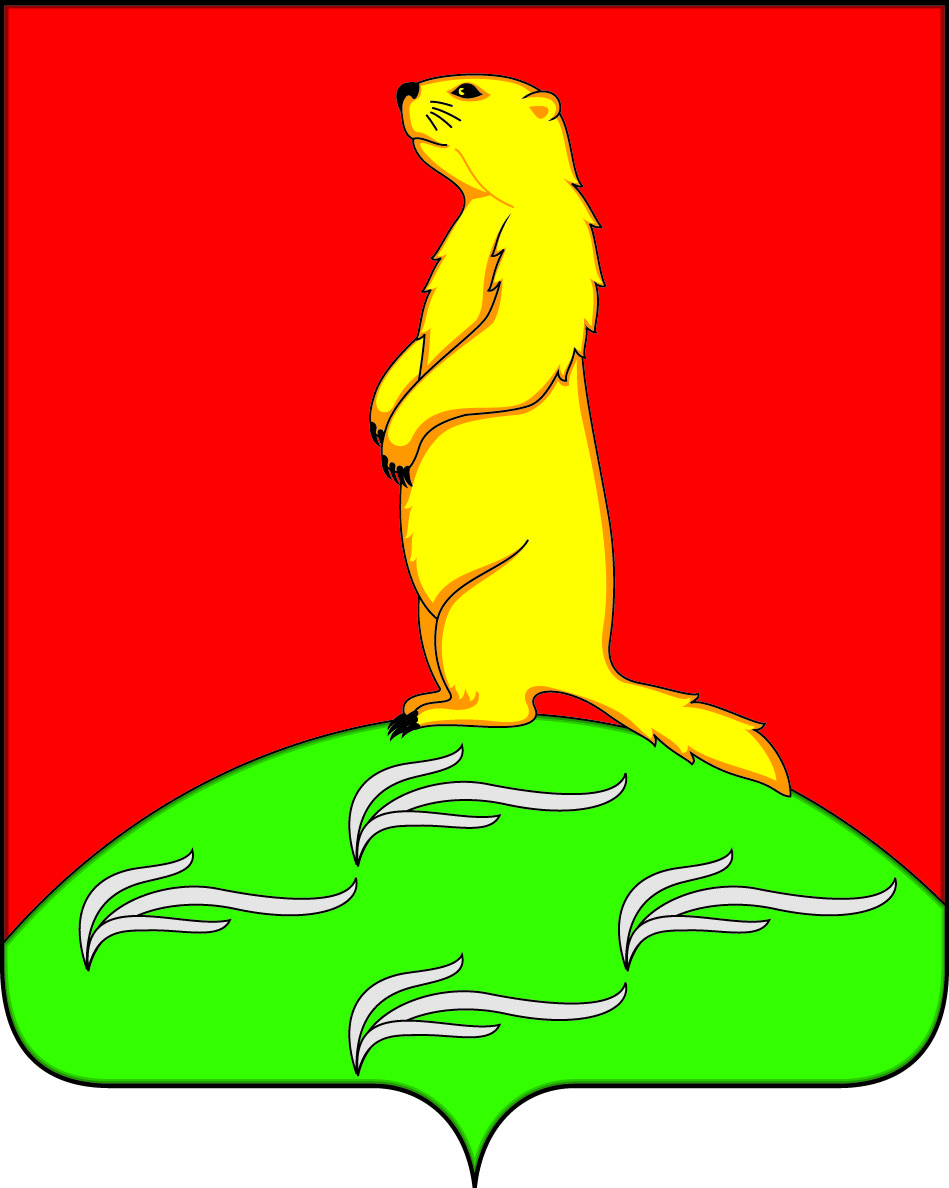 СОВЕТ НАРОДНЫХ ДЕПУТАТОВПЕРВОМАЙСКОГО СЕЛЬСКОГО ПОСЕЛЕНИЯБОГУЧАРСКОГО МУНИЦИПАЛЬНОГО РАЙОНАВОРОНЕЖСКОЙ ОБЛАСТИРЕШЕНИЕот «06» июня 2022 года № 142с. ЛебединкаО полномочиях избирательной комиссии муниципального образованияНа основании статьи 9 Федерального закона от 14.03.2022 № 60-ФЗ «О внесении изменений в отдельные законодательные акты Российской Федерации», в соответствии с пунктом 4 статьи 24 Федерального закона от 12.06.2002 № 67-ФЗ «Об основных гарантиях избирательных прав и права на участие в референдуме граждан Российской Федерации», пунктом 5 статьи 25 Закона Воронежской области от 27.06.2007 № 87-ОЗ «Избирательный кодекс Воронежской области», Совет народных депутатов Первомайского сельского поселения Богучарского муниципального района Воронежской области р е ш и л:1. Обратиться в Избирательную комиссию Воронежской области с предложением о возложении полномочий избирательной комиссии муниципального образования Первомайское сельское поселение Богучарского муниципального района Воронежской области на Территориальную избирательную комиссию Богучарского муниципального района.2. Прекратить полномочия избирательной комиссии Первомайского сельского поселения Богучарского муниципального района Воронежской области. 3. Привести в соответствие с нормами действующего законодательства правовые акты Совета народных депутатов Первомайского сельского поселения Богучарского муниципального района Воронежской области, содержащие положения об избирательной комиссии муниципального образования.4. Провести инвентаризацию имущества и документов, находившихся в ведении избирательной комиссии муниципального образования, по результатам которой решить вопрос о передаче имущества органу, предоставившему данное имущество, а документации - избирательной комиссии, на которую будут возложены полномочия по подготовке и проведению выборов.5. Обнародовать настоящее решение на территории Первомайского сельского поселения и разместить на официальном сайте администрации Первомайского сельского поселения в сети Интернет.6. Контроль за исполнением настоящего решения оставляю за собой.7. Настоящее решение вступает в силу с момента его официального обнародования.Временно исполняющий обязанности главыПервомайского сельского поселения Богучарского муниципального района Воронежской области                                                                   Т.В. Шматко